Immaculate Conception, Rapid CityMass Intention Request Form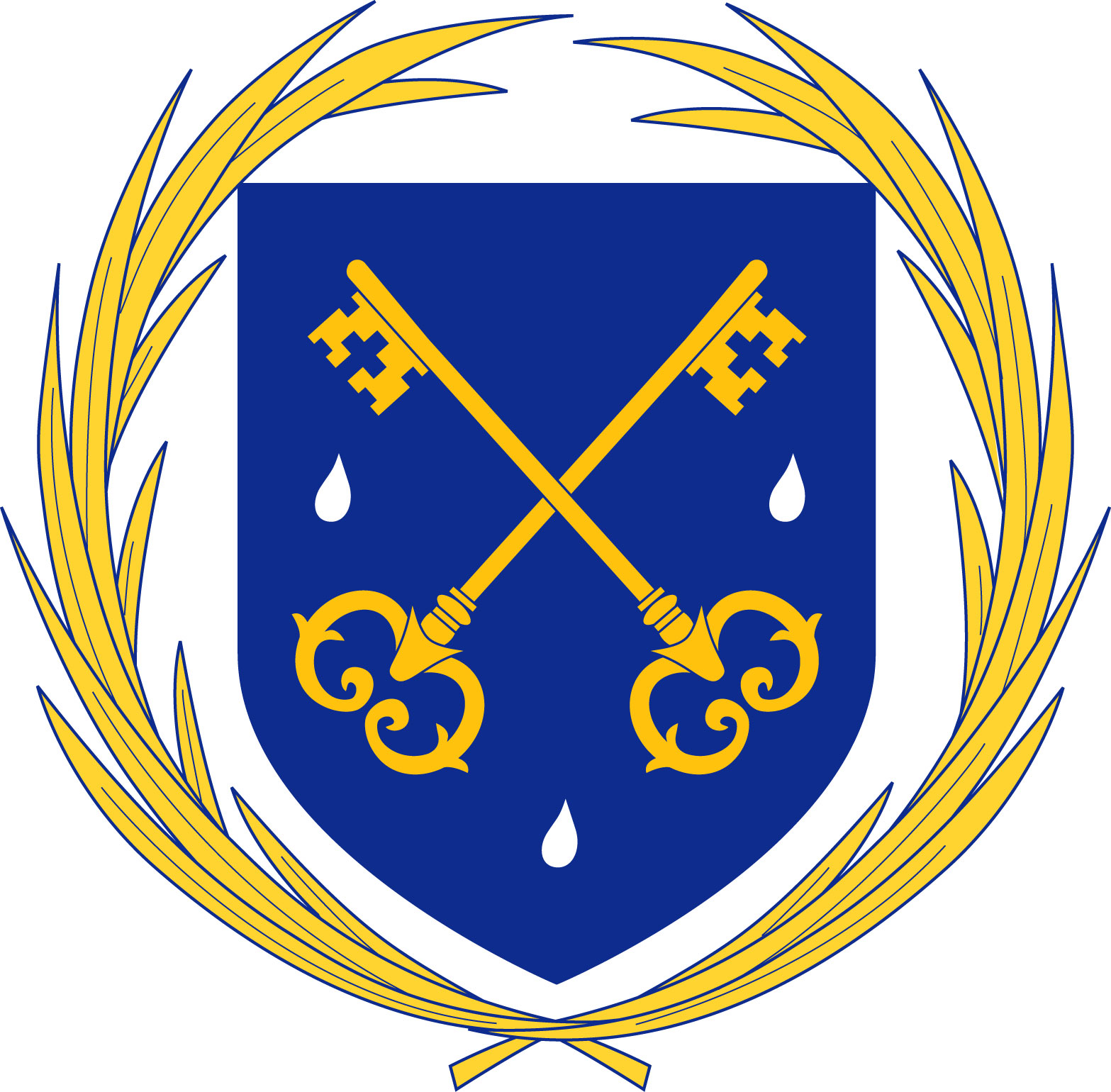 Your Intentions:1.) 									☐ Deceased2.) 									☐ Deceased3.) 									☐ Deceased4.) 									☐ Deceased5.) 									☐ DeceasedAt the request of: _____________________________________________________________Amount Enclosed: $____________Special Instructions: _________________________________________________________(Limit of 5 Masses per month. The customary stipend is $10.00 per Mass, please do not include more. Make checks payable to "Immaculate Conception Parish".)Your Details:First Name:______________________________________________Last Name:_______________________________________________Phone Number: ☐Top of FormBottom of Form